INSTRUMEN PENELITIANPertanyaan wawancaraDOKUMENTASI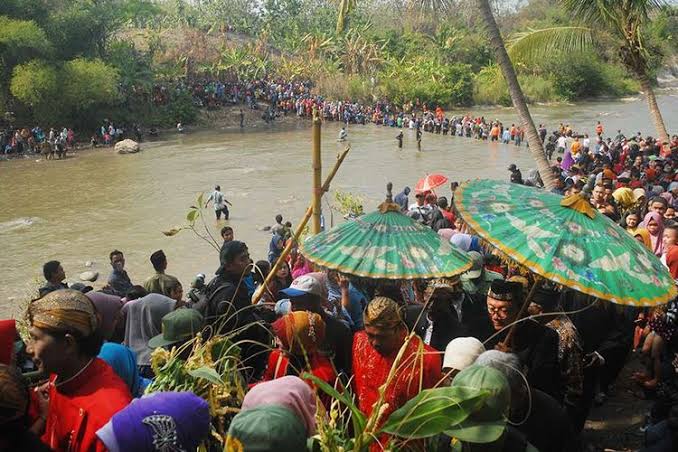 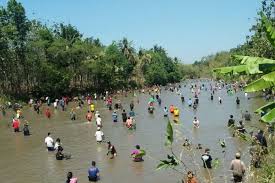 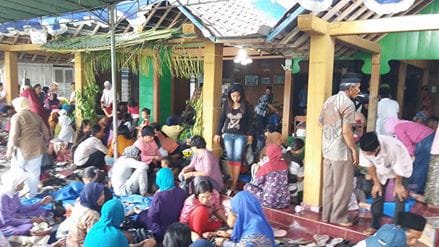 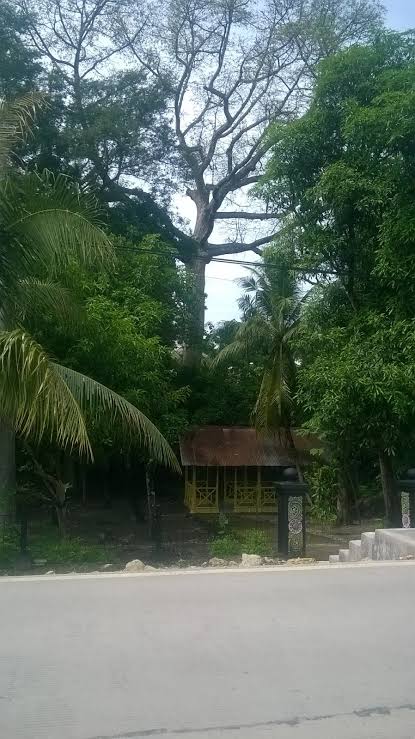 PertanyaanDjumadi (40)Djumadi (40)Sheila (20)Sheila (20)Sheila (20)Dhita (20)Dhita (20)Dhita (20)Retno (45)Retno (45)Retno (45)Imel (20)Imel (20)Imel (20)Candra(26) Candra(26) Candra(26) Lurah kedungjati( 40)Lurah kedungjati( 40)Lurah kedungjati( 40)Adhik (20)Adhik (20)Adhik (20)Nono (bekel) (40)Nono (bekel) (40)Nono (bekel) (40)Devi (20)Devi (20)Devi (20)Yuli (20)Yuli (20)Yuli (20)Priskila (17)Priskila (17)Priskila (17)Priskila (17)fiska (20)fiska (20)fiska (20)fiska (20)wati(45)wati(45)wati(45)wati(45)Bima(20)Bima(20)Bima(20)Bima(20)rendi(26) rendi(26) rendi(26) rendi(26) pinky( 40)Adhik (20)Adhik (20)Adhik (20)Aziz (17)Aziz (17)lutfi(20)lutfi(20)mila (20)Darmanto (43)Apa agama anda?islamislamIslam Islam Islam islamislamislamIslam Islam Islam IslamIslamIslamislamislamislamkristenkristenkristenislamislamislamislamislamislamkristenkristenkristenIslamIslamIslamKristenKristenKristenKristenislamislamislamislamIslam Islam Islam Islam IslamIslamIslamIslamislamislamislamislamkristenislamislamislamislamislamkristenkristenIslamKristenBagaimana pandangan anda mengenai tradisi yang dilakukan di Desa anda menurut persepsi ajaran agama anda?Tradisi kejawen seperti tayuban sebenarnya harus dilestsrikan karena itu turun temurun dari nenek moyang dan didak menyimpang ajaran agamaTradisi kejawen seperti tayuban sebenarnya harus dilestsrikan karena itu turun temurun dari nenek moyang dan didak menyimpang ajaran agamaSaya tidak tau tentang tradisi yang ada didesa Saya tidak tau tentang tradisi yang ada didesa Saya tidak tau tentang tradisi yang ada didesa Tidak menyimpang agamaTidak menyimpang agamaTidak menyimpang agamaSelagi itu baik dan tidak menimpang ajaran islam Selagi itu baik dan tidak menimpang ajaran islam Selagi itu baik dan tidak menimpang ajaran islam TidakTidakTidakTidak Tidak Tidak Tidak tauTidak tauTidak tautidaktidaktidakTradisi ini tidak menyimpang hanya saja ini hanya wujud syukur hasil bumi yang melimpahTradisi ini tidak menyimpang hanya saja ini hanya wujud syukur hasil bumi yang melimpahTradisi ini tidak menyimpang hanya saja ini hanya wujud syukur hasil bumi yang melimpahTidak tauTidak tauTidak tauTidak karena tradisi disini hanya melestarikan warisan leluhurTidak karena tradisi disini hanya melestarikan warisan leluhurTidak karena tradisi disini hanya melestarikan warisan leluhurTidak tauTidak tauTidak tauTidak tauTidak menyimpang agamaTidak menyimpang agamaTidak menyimpang agamaTidak menyimpang agamaSelagi itu baik dan tidak menimpang ajaran islam Selagi itu baik dan tidak menimpang ajaran islam Selagi itu baik dan tidak menimpang ajaran islam Selagi itu baik dan tidak menimpang ajaran islam TidakTidakTidakTidakTidak Tidak Tidak Tidak Tidak tautidaktidaktidakTradisi ini tidak menyimpang hanya saja ini hanya wujud syukur hasil bumi yang melimpahTradisi ini tidak menyimpang hanya saja ini hanya wujud syukur hasil bumi yang melimpahTidak tauTidak tauTidak karena tradisi disini hanya melestarikan warisan leluhurTidak Menurut anda, apa fungsi dari adanya tradisi/ritual seperti sedekah bumi atau tradisi lainnya di Desa anda?Ada karena banyak orang yang berdatangan dan saya sebagai pedagang mengalami keuntungan tunggiAda karena banyak orang yang berdatangan dan saya sebagai pedagang mengalami keuntungan tunggiadaadaadaAdaAdaAdaadaadaadaMensyukuri hasil bumiMensyukuri hasil bumiMensyukuri hasil bumiadaadaadaMelestarikan budaya nenek moyangMelestarikan budaya nenek moyangMelestarikan budaya nenek moyangMelestarikan dari lleluhurMelestarikan dari lleluhurMelestarikan dari lleluhurMelestarikan tradiri turun trmurun dari leluhur karena saya juga keturunan melestarikan atau bisa disebut mbah bekelMelestarikan tradiri turun trmurun dari leluhur karena saya juga keturunan melestarikan atau bisa disebut mbah bekelMelestarikan tradiri turun trmurun dari leluhur karena saya juga keturunan melestarikan atau bisa disebut mbah bekelMelestarikan budaya leluhurMelestarikan budaya leluhurMelestarikan budaya leluhuradaadaadaAda mungkinAda mungkinAda mungkinAda mungkinAdaAdaAdaAdaadaadaadaadaMensyukuri hasil bumiMensyukuri hasil bumiMensyukuri hasil bumiMensyukuri hasil bumiAdaAdaAdaAdaMelestarikan budaya nenek moyangMelestarikan dari lleluhurMelestarikan dari lleluhurMelestarikan dari lleluhurMelestarikan tradiri turun trmurun dari leluhur karena saya juga keturunan melestarikan Melestarikan tradiri turun trmurun dari leluhur karena saya juga keturunan melestarikan Melestarikan budaya leluhurMelestarikan budaya leluhuradaAda Apakah tradisi/upacara/ritual adat di desa anda memiliki ciri khas dibandingkan di Desa lain?Tidak seperti tayuban pada dasarnyaTidak seperti tayuban pada dasarnyatidaktidaktidakAda karena asrah batin hanya ada di desa sayaAda karena asrah batin hanya ada di desa sayaAda karena asrah batin hanya ada di desa sayasama dengan pada umumnyasama dengan pada umumnyasama dengan pada umumnyaadaadaadaSama seperti yang lain pada umumnyaSama seperti yang lain pada umumnyaSama seperti yang lain pada umumnyaSama pada umumnyaSama pada umumnyaSama pada umumnyaSama ajaSama ajaSama ajaSama seperti pada umumnyaSama seperti pada umumnyaSama seperti pada umumnyatidaktidaktidaktidaktidaktidaktidaktidaktidaktidakAda Ada Ada Ada Tidak sama dengan pada umumnyaTidak sama dengan pada umumnyaTidak sama dengan pada umumnyaTidak sama dengan pada umumnyaadaadaadaadaSama seperti yang lain pada umumnyaSama seperti yang lain pada umumnyaSama seperti yang lain pada umumnyaSama seperti yang lain pada umumnyaSama pada umumnyaSama ajaSama ajaSama ajaSama seperti pada umumnyaSama seperti pada umumnyatidaktidaktidakTidakCiri khas apa yang membedakan tradisi di desa anda dibandingkan dengan desa-desa yang lain?Tidak adaTidak adatidaktidaktidaktidaktidaktidakTidak adaTidak adaTidak adaAdat serah batin hanya ada di desa kami dan desa sebrangAdat serah batin hanya ada di desa kami dan desa sebrangAdat serah batin hanya ada di desa kami dan desa sebrangTidak adaTidak adaTidak adaTidak adaTidak adaTidak adaTidak adaTidak adaTidak adaTidak adaTidak adaTidak adaTidak adaTidak adaTidak adaTidak adaTidak adaTidak adatidaktidaktidaktidakbanyakbanyakbanyakbanyakTidak adaTidak adaTidak adaTidak adaAdat serah batin hanya ada di desa kami dan desa sebrangAdat serah batin hanya ada di desa kami dan desa sebrangAdat serah batin hanya ada di desa kami dan desa sebrangAdat serah batin hanya ada di desa kami dan desa sebrangTidak adaTidak adaTidak adaTidak adaTidak adaTidak adaTidak adaTidak adaTidak adaTidak adaTidak adaTidak adaTidak adaTidakMenurut anda, bagaimana tradisi bisa dilakukan dan menjadi kebiasaan di desa Anda?Karena udah dilaksannakan setiap tahunnnyaKarena udah dilaksannakan setiap tahunnnyaKarena sudah berjalan sejak lamaKarena sudah berjalan sejak lamaKarena sudah berjalan sejak lamaKarena udah menjadi icon desaKarena udah menjadi icon desaKarena udah menjadi icon desaMungkin karena dilaksanakan setiap tahunnyaMungkin karena dilaksanakan setiap tahunnyaMungkin karena dilaksanakan setiap tahunnyaUdah ada sejak saya belum lahirUdah ada sejak saya belum lahirUdah ada sejak saya belum lahirTidak tauTidak tauTidak tauUdah turun trmurunUdah turun trmurunUdah turun trmurunUdah turun temurun mungkinUdah turun temurun mungkinUdah turun temurun mungkinKarena itu udah dari turun temurun dari sesepuhKarena itu udah dari turun temurun dari sesepuhKarena itu udah dari turun temurun dari sesepuhKurang tauKurang tauKurang tauKurang tauKurang tauKurang tauKurang tauTidak tauTidak tauTidak tauTidak tauKarena udah menjadi icon desaKarena udah menjadi icon desaKarena udah menjadi icon desaKarena udah menjadi icon desaMungkin karena dilaksanakan setiap tahunnyaMungkin karena dilaksanakan setiap tahunnyaMungkin karena dilaksanakan setiap tahunnyaMungkin karena dilaksanakan setiap tahunnyaUdah ada sejak saya belum lahirUdah ada sejak saya belum lahirUdah ada sejak saya belum lahirTidak tauTidak tauTidak tauTidak tauUdah turun trmurunUdah turun temurun mungkinUdah turun temurun mungkinUdah turun temurun mungkinKarena itu udah dari turun temurun dari sesepuhKarena itu udah dari turun temurun dari sesepuhKurang tauKurang tauKurang tauTidak tauApakah masih ada praktik dukun di Desa anda?masihmasihmasihmasihmasihTidak tauTidak tauTidak tauMasihMasihMasihTidak tauTidak tauTidak tauIya adaIya adaIya adaadaadaadaTidak adaTidak adaTidak adamasihmasihmasihKurang tauKurang tauKurang tauTidak adaTidak adaTidak adaTidak adaTidak tauTidak tauTidak tauTidak tauTidak tauTidak tauTidak tauTidak tauMasihMasihMasihMasihTidak tauTidak tauTidak tauIya adaIya adaIya adaIya adaadaTidak adaTidak adaTidak adamasihmasihKurang tauKurang tauTidak adaTidak tauJika masih, apakah anda percaya dengan dukun atau orang pintar di desa anda?Tidak tapi sebagian masyarakat desa masih percayaTidak tapi sebagian masyarakat desa masih percayaIya karena nenek saya dukun pawang hujanIya karena nenek saya dukun pawang hujanIya karena nenek saya dukun pawang hujanTidakTidakTidakIyaIyaIyaTidakTidakTidakIyaIyaIyaIyaIyaIyaPercaya tapi bukan dukun ilmu hitamPercaya tapi bukan dukun ilmu hitamPercaya tapi bukan dukun ilmu hitamIyaIyaIyatidaktidaktidaktidaktidaktidaktidaktidaktidaktidaktidakTidakTidakTidakTidakIyaIyaIyaIyaTidakTidakTidakIyaIyaIyaIyaIyaiyaiyaiyaIyaIyatidaktidaktidaktidakapa gunanya dukun di Desa anda?Banyak halBanyak halAda banyakAda banyakAda banyakTidak tauTidak tauTidak tauPawang hujanPawang hujanPawang hujanTidak tauTidak tauTidak tauPawang hujanPawang hujanPawang hujanbanyakbanyakbanyakbanyakbanyakbanyakTidak tauTidak tauTidak tautidaktidaktidakTidak tauTidak tauTidak tauTidak tauTidak tauTidak tauTidak tauTidak tauTidak tauTidak tauTidak tauTidak tauPawang hujanPawang hujanPawang hujanPawang hujanTidak tauTidak tauTidak tauPawang hujanPawang hujanPawang hujanPawang hujanbanyakbanyakbanyakbanyakTidak tauTidak tautidaktidakTidak tauTidak tauDari tradisi-tradisi yang ada di desa anda, apakah dampak dari tradisi itu bagi anda?Tidak adaTidak adaDesa dapat menguntungkan saat ada acara tertentuDesa dapat menguntungkan saat ada acara tertentuDesa dapat menguntungkan saat ada acara tertentuTidakTidakTidakIya dapat akran dengan tetangga lainnyaIya dapat akran dengan tetangga lainnyaIya dapat akran dengan tetangga lainnyaadaadaadaAda Ada Ada adaadaadatidaktidaktidakadaadaadatidaktidaktidaktidaktidaktidaktidaktidaktidaktidaktidakTidakTidakTidakTidakIya dapat akran dengan tetangga lainnyaIya dapat akran dengan tetangga lainnyaIya dapat akran dengan tetangga lainnyaIya dapat akran dengan tetangga lainnyaadaadaadaAda Ada Ada Ada adatidaktidaktidakAdaAdatidaktidaktidaktidakApakah dampak tersebut berpengaruh bagi hidup anda?IyaIyaiyaiyaiyatidaktidaktidakiyaiyaiyaIyaIyaIyaiyaiyaiyaiyaiyaiyaTidak Tidak Tidak iyaiyaiyaTidakTidakTidakIyaIyaIyaIyaTidakTidakTidakTidaktidaktidaktidaktidakiyaiyaiyaiyaIyaIyaIyaiyaiyaiyaiyaiyaTidak Tidak Tidak IyaIyaTidakTidakIyaTidakBagaimana jika tradisi di Desa anda dihilangkan sama sekali?Jangan karena itu tradisi turun temurunJangan karena itu tradisi turun temurunJangan karena itu tradisi turun temurunTidak setuju karena bisa saja leluhur marahTidak setuju karena bisa saja leluhur marahTidak setuju karena bisa saja leluhur marahTidak karena udah dari leluhurTidak karena udah dari leluhurTidak karena udah dari leluhurJangan udah tradisi desaJangan udah tradisi desaJangan udah tradisi desaSepertinya tidak bisa karena itu dari lurahSepertinya tidak bisa karena itu dari lurahSepertinya tidak bisa karena itu dari lurahJangan leluhur marahJangan leluhur marahJangan leluhur marahJangan karena udah tradisi masyarakatJangan karena udah tradisi masyarakatJangan karena udah tradisi masyarakatSetuju karena tidak suka keributanaSetuju karena tidak suka keributanaSetuju karena tidak suka keributanaTidak setuju karena tradisi tersebut sudah melekat di desaTidak setuju karena tradisi tersebut sudah melekat di desaTidak setuju karena tradisi tersebut sudah melekat di desasetujusetujusetujuKurang setujuKurang setujuKurang setujuKurang setujuKurang setuju karena udah jadi tradisi desaKurang setuju karena udah jadi tradisi desaKurang setuju karena udah jadi tradisi desaKurang setuju karena udah jadi tradisi desaTidak karena udah dari leluhurTidak karena udah dari leluhurTidak karena udah dari leluhurTidak karena udah dari leluhurJangan udah tradisi desaJangan udah tradisi desaJangan udah tradisi desaJangan udah tradisi desaSepertinya tidak bisa karena itu dari lurahSepertinya tidak bisa karena itu dari lurahJangan karena itu sudah cagar budaya desaJangan karena itu sudah cagar budaya desaJangan karena udah tradisi masyarakatJangan karena udah tradisi masyarakatJangan karena udah tradisi masyarakatJangan karena udah tradisi masyarakatSetuju karena tidak suka keributanaSetuju karena tidak suka keributanaTidak setuju karena tradisi tersebut sudah melekat di desaTidak setuju karena tradisi tersebut sudah melekat di desasetujusetujuKurang setujuTidak setujuUpacara atau ritual besar apa saja yang biasa dilakukan di Desa anda?Tayuban, asrah batin,sedekah bumiTayuban, asrah batin,sedekah bumiTayuban, asrah batin,sedekah bumiTayuban,sedelah bumiTayuban,sedelah bumiTayuban,sedelah bumiAsrah batin sedekah bumiAsrah batin sedekah bumiAsrah batin sedekah bumiTayuban sedekah bumi dllTayuban sedekah bumi dllTayuban sedekah bumi dllAsrah batin,sedekah bumiAsrah batin,sedekah bumiAsrah batin,sedekah bumiTayuban,sedekah bumiTayuban,sedekah bumiTayuban,sedekah bumiTayuban,sedekah bumi dllTayuban,sedekah bumi dllTayuban,sedekah bumi dllTayuban,sedekah bumiTayuban,sedekah bumiTayuban,sedekah bumiTayuban sedekah bumiTayuban sedekah bumiTayuban sedekah bumitayubantayubantayubanTayuban sedekah bumiTayuban sedekah bumiTayuban sedekah bumiTayuban sedekah bumiTayuban,sedekah bumiTayuban,sedekah bumiTayuban,sedekah bumiTayuban,sedekah bumiAsrah batin sedekah bumiAsrah batin sedekah bumiAsrah batin sedekah bumiAsrah batin sedekah bumiTayuban sedekah bumi dllTayuban sedekah bumi dllTayuban sedekah bumi dllTayuban sedekah bumi dllAsrah batin,sedekah bumiAsrah batin,sedekah bumiTayuban,sedekah bumiTayuban,sedekah bumiTayuban,sedekah bumi dllTayuban,sedekah bumi dllTayuban,sedekah bumi dllTayuban,sedekah bumi dllTayuban,sedekah bumiTayuban,sedekah bumiTayuban sedekah bumiTayuban sedekah bumitayubantayubanTayuban sedekah bumiTayuban sedekah bumiTayuban sedekah bumiApakah anda ikut melaksanakan dan berperan dalam setiap kegiatan dari tradisi yang dilakukan di Desa andatidaktidaktidakIbu saya yang ikut berperan duluIbu saya yang ikut berperan duluIbu saya yang ikut berperan duluHanya ikut mengiringiHanya ikut mengiringiHanya ikut mengiringiiyaiyaiyaIkut menontonIkut menontonIkut menontontidaktidaktidaktidaktidaktidaktidaktidaktidakiyaiyaiyaIkut menontonIkut menontonIkut menontonTidakTidakTidakTidaktidaktidaktidaktidakHanya ikut mengiringiHanya ikut mengiringiHanya ikut mengiringiHanya ikut mengiringiiyaiyaiyaiyaIkut menontonIkut menontontidaktidaktidaktidaktidaktidaktidaktidakIyaIyaIkut menontonIkut menontonTidaktidaktidakApakah anda setuju apabila tradisi itu dilaksanakan setiap tahunnya?iyaiyaiyaiyaiyaiyaiyaiyaiyaiyaiyaiyaiyaiyaiyaiyaiyaiyaiyaiyaiyatidaktidaktidakIyaIyaIyatidaktidaktidakiyaiyaiyaiyaIyaIyaIyaIyaiyaiyaiyaiyaiyaiyaiyaiyaiyaiyaiyaiyaiyaiyaiyaiyatidaktidakIyaIyatidaktidakiyaiyaiyaJika iya kenapa? Dan jika tidak kenapa?Jika iya kenapa? Dan jika tidak kenapa?Karaena udah bejalan sejak duluKaraena udah bejalan sejak duluKaraena udah bejalan sejak duluKarena udah tradisiKarena udah tradisiKarena udah tradisiKarena udah tradisi Karena udah tradisi Karena udah tradisi Udah tradisi desaUdah tradisi desaUdah tradisi desaUdah tradisiUdah tradisiUdah tradisiIkut tradisiIkut tradisiIkut tradisiSudak menjadi tradisiSudak menjadi tradisiSudak menjadi tradisiKarena membawa keributanKarena membawa keributanKarena membawa keributanTradisi setiap tahunTradisi setiap tahunTradisi setiap tahunIkut tradisiiIkut tradisiiIkut tradisiiUdah kebiiasaanUdah kebiiasaanUdah kebiiasaanUdah kebiiasaanSudah kebiasaanSudah kebiasaanSudah kebiasaanSudah kebiasaanKarena udah tradisi Karena udah tradisi Karena udah tradisi Karena udah tradisi Udah tradisi desaUdah tradisi desaUdah tradisi desaUdah tradisi desaUdah tradisiUdah tradisiIkut tradisiIkut tradisiSudak menjadi tradisiSudak menjadi tradisiSudak menjadi tradisiSudak menjadi tradisiKarena membawa keributanKarena membawa keributanTradisi setiap tahunTradisi setiap tahunIkut tradisiiUdah kebiiasaanBagus karena melestarikan budayaMenurut anda, apakah ada tradisi yang sudah tidak dilaksanakan di Desa anda?sebutkan!Menurut anda, apakah ada tradisi yang sudah tidak dilaksanakan di Desa anda?sebutkan!Tidak tauTidak tauTidak tauTidak tauTidak tauTidak tauTidak tauTidak tauTidak tauTidak tauTidak tauTidak tauTidak tauTidak tauTidak tauTidak tauTidak tauTidak tauTidak tauTidak tauTidak tauTidak tauTidak tauTidak tauTidak adaTidak adaTidak adaTiak tauTiak tauTiak tauTidak tauTidak tauTidak tauTidak tauTidak tauTidak tauTidak tauTidak tauTidak tauTidak tauTidak tauTidak tauTidak tauTidak tauTidak tauTidak tauTidak tauTidak tauTidak tauTidak tauTidak tauTidak tauTidak tauTidak tauTidak tauTidak tauTidak adaTidak adaTiak tauTidak tauTidak tauJika ada tradisi/ritual yang dihilangkan, mengapa tradisi tersebut dihilangkan/tidak dilaksanakan lagi?Jika ada tradisi/ritual yang dihilangkan, mengapa tradisi tersebut dihilangkan/tidak dilaksanakan lagi?------------------------------------------------Sumber literaturKutipanKisi-kisiPranoto, 2007“Kejawen adalah pola atau pandangan hidup orang Jawa yang melakukan kehidupan berdasarkan moralitas atau etika dan religi yang tercermin di dalam hubungan manusia dengan Tuhan, hubungan manusia dengan manusia lainnya, dan hubungan manusia dengan alam.”Definisi kejawenDr. Marzuki, M.Ag., Tradisi Dan Budaya Masyarakat Jawa Dalam Perspektif Islam. file:///C:/Users/user/Downloads/Dr.+Marzuki,+M.Ag_.+Tradisi+dan+Budaya+Masyarakat+Jawa+dalam+Perspektif+Islam.pdf Masyarakat Jawa yang mayoritas beragama Islam hingga sekarang belum bisa meninggalkan tradisi dan budaya Jawanya. Di antara tradisi dan budaya ini terkadang bertentangan dengan ajaran-ajaran Islam.Tradisi kejawen menurut ajaran islamDr. Marzuki, M.Ag., Tradisi Dan Budaya Masyarakat Jawa Dalam Perspektif Islam. file:///C:/Users/user/Downloads/Dr.+Marzuki,+M.Ag_.+Tradisi+dan+Budaya+Masyarakat+Jawa+dalam+Perspektif+Islam.pdfTradisi dan budaya Jawa tidak hanya memberikan warna dalam percaturan kenegaraan, tetapi juga berpengaruh dalam keyakinan dan praktekpraktek keagamaan. Masyarakat Jawa yang memiliki tradisi dan budaya yang banyak dipengaruhi ajaran dan kepercayaan Hindhu dan Buddha terus bertahan hingga sekarangFungsi adanya tradisi dan budaya kejawen menurut masyarakat setempatSuyanto. (1990). Pandangan Hidup Jawa. Semarang: Dahana Prize.Sementara itu Suyanto menjelaskan bahwa karakteristik budaya Jawa adalah religius, non-doktriner, toleran, akomodatif, dan optimistik. Karakteristik seperti ini melahirkan corak, sifat, dan kecenderungan yang khas bagi masyarakat JawaKarakteristik dan ciri khas budaya kejawen setempatKoentjaraningrat, 1994budaya yang berkembang di Jawa ikut mempengaruhi sikap keberagamaan masyarakatnya. Sikap keberagamaan seperti ini tidak hanya dimiliki masyarakat desa, tetapi juga terjadi di kalangan masyarakat kota, terutama kota-kota di Jawa Tengah bagian selatan seperti Yogyakarta, Solo (Surakarta), dan kota-kota lainnya. Dalam perkembangannya Yogyakarta kemudian menjadi satu provinsi tersendiri di negara kita. Masyarakat seperti itulah yang kemudian melahirkan suatu agama yang kemudian dikenal dengan Agama Jawi atau Islam Kejawen, yaitu suatu keyakinan dan konsepkonsep Hindhu-Buddha yang cenderung ke arah mistik yang tercampur menjadi satu dan diakui sebagai agama IslamPenyebab adanya tradisi kejawenDr. Marzuki, M.Ag., Tradisi Dan Budaya Masyarakat Jawa Dalam Perspektif Islam. file:///C:/Users/user/Downloads/Dr.+Marzuki,+M.Ag_.+Tradisi+dan+Budaya+Masyarakat+Jawa+dalam+Perspektif+Islam.pdfMasyarakat Jawa juga percaya kepada makhluk-makhluk halus yang menurutnya adalah roh-roh halus yang berkeliaran di sekitar manusia yang masih hidup. Makhlukmakhluk halus ini ada yang menguntungkan dan ada yang merugikan manusia. Karena itu, mereka harus berusaha untuk melunakan makhluk-makhluk halus tersebut agar menjadi jinak, yaitu dengan memberikan berbagai ritus atau upacara.Praktik-praktik kejawenGeerts, Clifford. (1986). “Agama di Jawa: Pertentangan dan Perpaduan”, dalam  Roland Robertson (ed.). Sosiologi Agama. Tanpa Tempat Terbit: Aksara PersadaHasil temuan Geertz di atas menunjukkan ada ciri khusus tentang keberagamaan masyarakat Jawa, khususnya masyarakat Muslimnya, meskipun dalam perkembangan selanjutnya, ketika masyarakat sadar akan agamanya dan pengetahuannya tentang agama semakin mendalam, mereka sedikit demi sedikit melepaskan ikatan sinkretisme yang berdampak pada kehidupan sosial mereka. Masyarakat semakin modern dan menjauhi praktik-praktik kejawenDampak kejawenIrwan Yudianto, Ali Imron dan Wakidi, Perubahan Tradisi Kejawen  Pada Masyarakat Jawa  Di Kampung Banjar Agung  Lampung Tengah. file:///C:/Users/user/Downloads/5188-10002-1-PB(1).pdf Tradisi Segehan ini adalah memberikan nasi putih dengan lauk jeroan dalam mentah dari ayam, seperti usus, hati, dan lainnya yang ditambah dengan sambal cabe dan bawang putih dengan tambahan garamTradisi Membakar Kemenyan       Tradisi ini dilakukan di belakang rumah sebelah kanan. Kemenyan dibakar pada bara api dari arang  yang ditaruh pada alas genteng.Macam-macam tradisi kejawenIrwan Yudianto, Ali Imron dan Wakidi, Perubahan Tradisi Kejawen  Pada Masyarakat Jawa  Di Kampung Banjar Agung  Lampung Tengah. file:///C:/Users/user/Downloads/5188-10002-1-PB(1).pdfPerubahan Tradisi Kejawen adalah mekanisme perubahan yang dilakukan masyarakat yang menginginkan dipertahankannya sebuah aktivitas kelompok guna mempertahankan ikatan komunal di antara mereka sekaligus menyesuaikan dengan segala perubahan yang terjadi di sekeliling mereka.Perubahan intensitas melakukan tradisi kejawen Irwan Yudianto, Ali Imron dan Wakidi, Perubahan Tradisi Kejawen  Pada Masyarakat Jawa  Di Kampung Banjar Agung  Lampung Tengah. file:///C:/Users/user/Downloads/5188-10002-1-PB(1).pdfFaktor Intern Perubahan intern atau perubahan yang berasal dari dalam masyarakat Jawa Kampung Banjar Agung itu sendiri antara lain : Perubahan jumlah pendudukPerubahan komposisi pendudukFaktor Ekstern  Perubahan ekstern atau perubahan dari luar yang terjadi di Kampung Banjar Agung antara lain : Perubahan lingkunganPenemuan baru (pendidikan dan teknologi)Faktor-faktor yang mempengaruhi peningkatan/penurunan tradisi kejawenIndikatorPertanyaanTradisi kejawen menurut ajaran islamApa agama anda?Bagaimana pandangan anda mengenai tradisi yang dilakukan di Desa anda menurut persepsi ajaran agama anda?Fungsi adanya tradisi kejawen menurut masyarakat di Desa XMenurut anda, apa fungsi dari adanya tradisi/ritual seperti sedekah bumi atau tradisi lainnya di Desa anda?Karakteristik dan ciri khas tradisi kejawen di Desa XApakah tradisi/upacara/ritual adat di desa anda memiliki ciri khas dibandingkan di Desa lain?Ciri khas apa yang membedakan tradisi di desa anda dibandingkan dengan desa-desa yang lain?Penyebab adanya tradisi kejawen di Desa XMenurut anda, bagaimana tradisi bisa dilakukan dan menjadi kebiasaan di desa Anda?Praktik-praktik tradisi kejawen yang dilakukan di Desa X (individu)Apakah masih ada praktik dukun di Desa anda?Jika masih, apakah anda percaya dengan dukun atau orang pintar di desa anda?apa gunanya dukun di Desa anda?Dampak tradisi kejawen bagi masyarakatDari tradisi-tradisi yang ada di desa anda, apakah dampak dari tradisi itu bagi anda?Apakah dampak tersebut berpengaruh bagi hidup anda?Bagaimana jika tradisi di Desa anda dihilangkan sama sekali?Macam-macam tradisi/ritual/upacara tradisi kejawen yang dilakukan di Desa XUpacara atau ritual besar apa saja yang biasa dilakukan di Desa anda?Berikan penjelasan mengenai masing-masing tradisi/ritual yang dilakukan!Perubahan intensitas yang melakukan tradisi kejawen di Desa XApakah anda ikut melaksanakan dan berperan dalam setiap kegiatan dari tradisi yang dilakukan di Desa anda?Apakah anda setuju apabila tradisi itu dilaksanakan setiap tahunnya?Jika iya kenapa? Dan jika tidak kenapa?Faktor-faktor yang mempengaruhi peningkatan atau penurunan perilaku kejawen di Desa XMenurut anda, apakah ada tradisi yang sudah tidak dilaksanakan di Desa anda?sebutkan!Jika ada tradisi/ritual yang dihilangkan, mengapa tradisi tersebut dihilangkan/tidak dilaksanakan lagi?